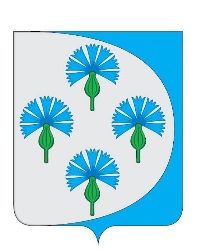 Российская Федерациясобрание представителей сельского поселения Черновский муниципального района Волжский Самарской областиТРЕТЬЕГО СОЗЫВА_________________________________________________________________РЕШЕНИЕ     от «24» декабря 2018 г.                                                                    №  143Об одобрении проекта соглашения между Администрацией сельского поселения Черновский муниципального района Волжский Самарской области и Администрацией муниципального района Волжский Самарской области о передаче осуществления части полномочий по решению вопросов местного значения поселения в 2019 году      В соответствии с Бюджетным кодексом Российской Федерации, пунктом 4 статьи 15 Федерального закона от 06.10.2003 № 131-ФЗ «Об общих принципах организации местного самоуправления в Российской Федерации», Уставом сельского поселения Черновский муниципального района Волжский Самарской области, Собрание представителей сельского поселения Черновский муниципального района Волжский Самарской области РЕШИЛО:         1. Одобрить проект соглашения, заключаемого между Администрацией сельского поселения Черновский муниципального района Волжский Самарской области и Администрацией муниципального района Волжский Самарской области о передаче осуществления части полномочий по вопросам местного значения в 2019 году, согласно приложению.         2. Установить, что реализация передаваемых полномочий будет осуществляться за счет финансового обеспечения в виде межбюджетных трансфертов из бюджетов поселений в бюджет муниципального района Волжский Самарской области. Глава сельского поселения Черновскиймуниципального района ВолжскийСамарской области							А.М. КузнецовПредседатель Собрания представителейсельского поселения Черновский муниципального района ВолжскийСамарской области							Ю.А. ОтгулевПРИЛОЖЕНИЕ                                                                            к решению Собрания Представителей                                                                            сельского поселения Черновский муниципального района ВолжскийСамарской области    № 143 от 24.12.2018г.  ПРОЕКТСоглашениемежду администрацией сельского   поселения Черновский муниципального района Волжский Самарской области и администрацией муниципального района Волжский Самарской области о передаче осуществления части полномочий по вопросам местного значения поселенияАдминистрация сельского поселения Черновский муниципального района Волжский Самарской области (далее – Администрация поселения), в лице Главы поселения Кузнецова Алексея Михайловича, действующего на основании Устава сельского поселения Черновский и решения Собрания представителей сельского поселения Черновский № 143 от «24» декабря 2018 г., с одной стороны, иАдминистрация муниципального района Волжский Самарской области (далее – Администрация муниципального района), в лице Главы муниципального района Волжский Самарской области Макридина Евгения Александровича, действующего на основании Устава муниципального района Волжский Самарской области и  решения Собрания представителей муниципального района Волжский Самарской области № ______ от «    » декабря 2018 г., с другой стороны, в соответствии с частью 4 статьи 15 Федерального закона «Об общих принципах организации местного самоуправления в Российской Федерации» от 06.10.2003 г. № 131-ФЗ, заключили настоящее Соглашение о нижеследующем:Статья 1. Предмет соглашенияПредметом настоящего Соглашения является передача Администрацией поселения осуществления части своих полномочий по вопросу составления и рассмотрения проекта бюджета поселения, утверждения и исполнения бюджета поселения, осуществления контроля за его исполнением, составления и утверждения отчета об исполнении бюджета поселения, в части оказания содействия:         - в составлении проекта бюджета поселения;         - в составлении и ведении бюджетной росписи бюджета поселения в разрезе получателей средств бюджета Администрации поселения и кодов бюджетной классификации;         - в составлении и представлении в территориальный отдел по муниципальному району Волжский Управления Федерального казначейства по Самарской области Перечня участников бюджетного процесса муниципального образования муниципального района Волжский Самарской области;         - в открытии в территориальном отделе по муниципальному району Волжский Управления Федерального казначейства по Самарской области лицевого счета бюджета Администрации поселения в порядке, установленном Федеральным казначейством;         - в совершении операций на лицевом счете бюджета Администрации поселения, открытом в территориальном отделе по муниципальному району Волжский Управления Федерального казначейства по Самарской области, по согласованию с администрацией поселения;         - в осуществлении учета налоговых и иных доходов, а также безвозмездных перечислений из бюджетов других уровней в разрезе кодов бюджетной классификации Российской Федерации и предоставление Администрации поселения информации по данному вопросу ежемесячно или в любое иное время по устному запросу;         - в открытии в установленном порядке получателям бюджетных средств Администрации поселения лицевых счетов для учета движения средств;         - от имени и по поручению получателей бюджетных средств Администрации поселения осуществление исполнения бюджетной росписи за счет бюджетных средств Администрации поселения;         - в доведении объемов финансирования до получателей средств бюджета Администрации поселения в рамках доведенных лимитов бюджетных обязательств;         - в формировании лимитов бюджетных обязательств на основании данных Администрации поселения;         - в ведении кассового плана;         - в консультировании получателей средств бюджета Администрации поселения по вопросам документооборота и иным вопросам, возникающим в процессе исполнения бюджета Администрации поселения;         - в проверке, анализе сводной бухгалтерской отчетности, предоставляемой Администрацией поселения об исполнении бюджета поселения и сводной отчетности, предоставляемой муниципальными бюджетными учреждениями, финансируемыми из бюджета поселения;         - в консультировании получателей средств бюджета Администрации поселения по вопросам бухгалтерского учета, составления и предоставления отчетности;         - в открытии в Управлении Федерального казначейства по Самарской области лицевого счета администратора доходов бюджета для отражения операций по администрированию поступлений доходов в бюджет Администрации поселения в части переданных полномочий.          Указанные переданные полномочия осуществляются Администрацией района  во взаимодействии с налоговыми органами, Управлением Федерального казначейства по Самарской области и его  территориальном отделе по муниципальному району Волжский, учреждениями Центрального банка РФ и другими кредитными организациями.         Учет кассовых операций со средствами бюджета Администрации поселения осуществляется на лицевом счете бюджета Администрации поселения, открываемом в территориальном отделе по муниципальному району Волжский Управления Федерального казначейства по Самарской области в соответствии с порядком открытия и ведения лицевых счетов Федеральным казначейством и его территориальными органами, утвержденным приказом Федерального казначейства от 29.12.2012 № 24н.Статья 2. Права и обязанности сторон2.1. Во исполнение настоящего Соглашения Администрация муниципального района:а) принимает на себя полномочия, указанные в Статье 1 настоящего Соглашения, и самостоятельно определяет порядок их осуществления в соответствии с законом «Об общих принципах организации местного самоуправления в Российской Федерации» от 06.10.2003 № 131-ФЗ и настоящим Соглашением;б) обеспечивает учет интересов сельского/городского поселения и населения сельского/городского поселения по вопросам, определенным в Статье 1 настоящего Соглашения.2.2. Исполнение указанных полномочий, осуществляется структурными подразделениями Администрации муниципального района, в полномочия которых в соответствии с положением о данном структурном подразделении входит осуществление указанных полномочий, а также должностными лицами данных структурных подразделений Администрации муниципального района, в должностные обязанности которых входит осуществление указанных полномочий;2.3. Во исполнение настоящего Соглашения Администрация поселения обеспечивает своевременное перечисление в бюджет муниципального района межбюджетных трансфертов, необходимых для осуществления переданных полномочий.Статья 3. Финансовое обеспечение переданного полномочия3.1. Переданные настоящим Соглашением полномочия осуществляются за счет межбюджетных трансфертов, предоставляемых из бюджета поселения в бюджет муниципального района, в пределах перечисленных денежных средств.3.2. Объем указанных в пункте 3.1. межбюджетных трансфертов, предусматривается в решении Собрания представителей сельского/городского поселения о бюджете на 2019 финансовый год и плановый период 2020-2021 годов и составляет в 2019 году______________________________________________________________ рублей.3.3. Межбюджетные трансферты перечисляются (компенсируются) не позднее 25-го декабря соответствующего финансового года, носят целевой характер и используются Администрацией муниципального района в соответствии с бюджетным законодательством.Статья 4. Срок действия Соглашения4.1. Настоящее Соглашение вступает в силу с 01.01.2019 и действует по 31.12.2019.Статья 5. Изменение условий Соглашения5.1. Изменение условий настоящего Соглашения осуществляется по взаимному согласию Сторон путем заключения дополнительного соглашения и внесения изменений и дополнений в Соглашение.5.2. Основанием изменения и (или) дополнения Соглашения является изменение и (или) дополнение Федерального закона «Об общих принципах организации местного самоуправления в Российской Федерации» от 06.10.2003 № 131 – ФЗ, а также иных нормативных актов в части, касающейся, в частности, порядка заключения соглашений и передачи осуществления полномочий, решения вопросов местного значения, а также иных вопросов, связанных с Соглашением.Статья 6.Основания и порядок прекращения настоящего Соглашения6.1. Настоящее соглашение может быть прекращено досрочно по следующим основаниям: 1) по соглашению сторон;  2) в одностороннем порядке без обращения в суд в случаях: - существенного изменения законодательства, в связи с которым реализация переданных полномочий становится невозможной;6.2. Настоящее Соглашение может быть расторгнуто одной из Сторон в одностороннем порядке, в случаях существенного нарушения условий настоящего Соглашения. Факты нарушения должны быть установлены в судебном порядке.6.3. Уведомление о намерении расторгнуть настоящее Соглашение в одностороннем порядке направляется одной из Сторон в письменном виде не менее чем за 2 месяца до даты предполагаемого расторжения настоящего Соглашения.Статья 7. Урегулирование споров7.1. Споры, которые могут возникнуть при исполнении условий настоящего Соглашения, Стороны будут стремиться разрешать в порядке досудебного разбирательства путем переговоров, обмена письмами и другими способами.7.2. При не достижении взаимоприемлемого решения Стороны вправе передать спорный вопрос на разрешение в суд.7.3. По всем вопросам, не урегулированным в настоящем Соглашении, но прямо или косвенно вытекающим из отношений Сторон по нему, затрагивающим имущественные и иные интересы Сторон Соглашения, имея в виду необходимость защиты их охраняемых законом прав и интересов, Стороны настоящего Соглашения будут руководствоваться нормами и положениями действующего законодательства Российской Федерации.Статья   8. Ответственность сторон8.1. Стороны несут ответственность за ненадлежащее исполнение обязанностей, предусмотренных Соглашением в соответствии с действующим законодательством. В случае неисполнения Соглашения стороны несут финансовую ответственность, предусмотренную законодательством Российской Федерации.8.2. Администрация муниципального района несет ответственность за исполнение полномочий в пределах выделенных средств межбюджетных трансфертов. Ответственность Администрации муниципального района наступает, если неисполнение (ненадлежащее исполнение) обязательств не вызвано неисполнением Администрацией поселения своих полномочий, в том числе по представлению Администрации муниципального района необходимой информации, документов и разъяснений.8.3. В случае не перечисления Администрацией поселения финансовых средств из бюджета сельского/городского поселения в бюджет муниципального района Администрация муниципального района вправе приостановить осуществление полномочий.8.4. Стороны не несут ответственность по своим обязательствам, если:1) в период действия настоящего Соглашения произошли изменения в действующем законодательстве, делающие невозможным их выполнение;2) невыполнение явилось следствием обстоятельств непреодолимой силы.8.5. Сторона, для которой возникли условия невозможности выполнения обязательств по настоящему Соглашению, обязана немедленно известить другую сторону о наступлении и прекращении вышеуказанных обстоятельств.8.6. Надлежащим подтверждением наличия вышеуказанных обстоятельств и их продолжительности будут служить документы Администрации муниципального района и Администрации поселения, а также соответствующих органов государственной власти.8.7. В случае изменения реквизитов сторон настоящего Соглашения последние обязаны в пятидневный срок уведомить об этом друг друга в письменной форме.8.8. Настоящее Соглашение подготовлено на _____ листах в двух экземплярах, по одному для каждой из Сторон, имеющих равную юридическую силу.Глава муниципального района                         Глава сельского поселения ЧерновскийВолжский Самарской области                               муниципального района Волжский                                                                                                           Самарской области    ____________________ Е.А. Макридин        ______________________А.М. КУзнецов              (Ф.И.О.)                                                               (Ф.И.О.)